Об утверждении Проекта межевания территории для формирования улично-дорожной сети по ул.Учительская д.Шатьмапоси Шатьмапосинского сельского поселения Моргаушского района Чувашской РеспубликиВ соответствии со статьей 46 Градостроительного кодекса Российской Федерации, Федеральным законом от 06.10.2003 № 131-ФЗ «Об общих принципах организации местного самоуправления в Российской Федерации», Уставом Моргаушского муниципального округа Чувашской Республики, принятым решением Собрания депутатов Моргаушского муниципального округа Чувашской Республики от 23.11.2022 № С-5/1, протоколом публичных слушаний от 12.10.2023г., заключением о результатах публичных слушаний по вопросам рассмотрения проектов межевания территорий от 12.10.2023г., администрация Моргаушского муниципального округа Чувашской Республики п о с т а н о в л я е т:1. Утвердить проект межевания территории для формирования улично-дорожной сети по ул.Учительская д.Шатьмапоси Шатьмапосинского сельского поселения Моргаушского района Чувашской Республики.2. Настоящее постановление подлежит официальному опубликованию в периодическом печатном издании «Вестник Моргаушского муниципального округа Чувашской Республики» и на официальном сайте администрации Моргаушского муниципального округа Чувашской Республики.3. Контроль за исполнением настоящего постановления возложить на и.о. первого заместителя главы администрации Моргаушского муниципального округа - начальника Управления по благоустройству и развитию территорий А.В.Мясникова.исп.: Яковлева Г.Д.68-5-36Согласовано: Заместитель начальника Управления по благоустройству и развитию территорий администрации Моргаушского муниципального округа Чувашской Республики - Начальник отдела строительства, дорожного хозяйства и ЖКХ_________________________________________О.В. СандимироваНачальник отдела имущественных и земельных отношений администрации Моргаушского муниципального округа Чувашской Республики _________________________________________С.Б. ФеофановаНачальник территориального отдела "Шатьмапосинский" Управления по благоустройству и развитию территорий администрации Моргаушского муниципального округа Чувашской Республики _________________________________________Б.А. ВасильевЧǎваш РеспубликиМуркашмуниципаллǎ округĕнадминистрацийĕЙЫШĂНУ______.2023 ç. № _____Муркаш сали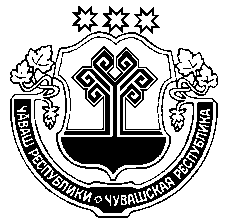 Чувашская РеспубликаАдминистрацияМоргаушского муниципального округаПОСТАНОВЛЕНИЕ12.10.2023г. №1984Ас. МоргаушиГлава Моргаушского муниципального округаЧувашской РеспубликиА.Н. Матросов